The Melanie Foundation ScholarshipAmount: $2,500 Deadline: 03/05/2021https://www.themelaniefoundation.com/Never Drink and Drive ScholarshipAmount: $1,000 Deadline: 03/11/2021https://californiainjuryaccidentlawyer.com/2020-scholarship/La Crosse Area Occupation Safety and Health Council ScholarshipAmount: $1,000 Deadline: 03/11/2021http://www.laoshc.org/Lt. Jon C. Ladda Memorial Foundation ScholarshipAmount: $1,000 Deadline: 03/15/2021http://www.jonladda.org/scholarship.htmBeyond the Boroughs National Scholarship Fund for Students from Low-Income HouseholdsAmount: $20,000 Deadline: 03/16/2021http://www.beyondtheboroughs.org/the-scholarship/scholarship-requirements/Sparkling Ice Flavorful Futures ScholarshipAmount: $5,000 Deadline: 03/16/2021https://app.mykaleidoscope.com/scholarship/flavorfulfuturesTry Mattress Scholarship OpportunityAmount: $1,000 Deadline: 03/20/2021https://www.trymattress.com/try-mattress-scholarship/Herbert Levy Memorial ScholarshipAmount: $2,000 Deadline: 03/22/2021https://www.spsnational.org/scholarships/levyStudent Aluminum Extrusion Design CompetitionAmount: $5,000 Deadline: 03/29/2021https://www.aec.org/page/iaedc-indexMBAHunt.in ScholarshipAmount: $500 Deadline: 03/30/2021https://mbahunt.in/scholarship/Odenza Marketing Group ScholarshipAmount: $500 Deadline: 03/30/2021https://odenzascholarships.com/awards/8/eligibility_odenza_marketing_group_scholarship.phpThe Dogs Journal ScholarshipAmount: $1,200 Deadline: 03/30/2021https://thedogsjournal.com/scholarships/Islamic Scholarship FundAmount: $10,000 Deadline: 03/30/2021https://programs.islamicscholarshipfund.org/scholarship/program/Lighthouse Guild Scholarship for Students who are Legally BlindAmount: $10,000 Deadline: 03/31/2021http://www.lighthouseguild.org/programs-services/scholarshipsL. Ron Hubbard Illustrators of The Future ContestAmount: $500 Deadline: 03/31/2021https://www.writersofthefuture.com/enter-the-illustrator-contest/The Annual Stewart J. Guss College Student ScholarshipAmount: $1,000 Deadline: 03/31/2021https://attorneyguss.com/annual-stewart-j-guss-college-student-scholarship/Key Thinkers ScholarshipAmount: $2,500 Deadline: 03/31/2021https://www.moneykey.com/scholarship.phpiSeeCars.com Future Entrepreneurs ScholarshipAmount: $1,000 Deadline: 03/31/2021https://www.iseecars.com/scholarshipBecause College is Expensive ScholarshipAmount: $500 Deadline: 03/31/2021https://cedaredlending.com/scholarship/L. Ron Hubbard Writers of The FutureAmount: $1,000 Deadline: 03/31/2021https://www.writersofthefuture.com/enter-writer-contest/LendUp Opportunity ScholarshipAmount: $2,500 Deadline: 03/31/2021https://www.lendup.com/scholarshipWelding Near You Support ScholarshipAmount: $1,000 Deadline: 03/31/2021https://weldingnearyou.com/scholarship/Active Life Scholarship for Financial LiteracyAmount: $1,000 Deadline: 03/31/2021http://www.getupgetactive.org/scholarship/Dr. Arthur A. Kezian DDS Science Scholarship 2020-2021Amount: $1,200 Deadline: 03/31/2021https://www.drkezian.com/science-scholarship/The Motorcycle Safety ScholarshipAmount: $400 Deadline: 03/31/2021https://www.motohelmetsplus.com/motorcycle-safety-scholarship/Outdoor Communication ScholarshipAmount: $1,500 Deadline: 03/31/2021https://www.w-o-c-a.org/scholarshipsCouponXoo ScholarshipAmount: $2,000 Deadline: 03/31/2021https://www.couponxoo.com/scholarshipThe "No Sweat" ScholarshipAmount: $2,500 Deadline: 03/31/2021https://www.cirkledin.com/scholarships/Sneak Peek into AprilBachelors Degree Scholarship in BusinessAmount: $1,000 Deadline: 04/01/2021http://degreedirectory.org/pages/business_scholarship.htmlRentec Direct Scholarship for Computer Science StudentsAmount: $500 Deadline: 04/01/2021https://www.rentecdirect.com/scholarship/CarBrain ScholarshipAmount: $1,000 Deadline: 04/01/2021https://carbrain.com/scholarshipWomen in Engineering ScholarshipAmount: $500 Deadline: 04/01/2021https://study.com/pages/Women_in_Engineering_Scholarship.htmlWIIT Student ScholarshipAmount: $1,500 Deadline: 04/01/2021https://www.wiit.org/wiit-scholarshipsGerber and Holder Scholarship Essay CompetitionAmount: $1,000 Deadline: 04/01/2021https://www.gerberholderlaw.com/scholarships***Check out this brochure online for easy access at https://www.uwlax.edu/scholarships/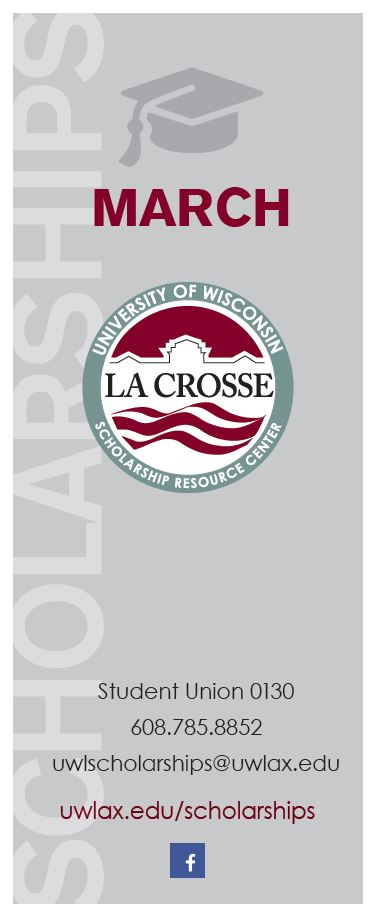 